Human Growth & Development - The Early Years  Course  No. 45004
Credit: 0.5Pathways and CIP Codes: Family, Community & Consumer Services (19.0799); Early Childhood Development & Services (19.0709); Teaching and Training (13.0101)Course Description: Technical Level: Human Growth and Development – The Early Years provides students with knowledge about the physical, intellectual, emotional, and social growth (PIES) and development of children. Course content will provide an overview of life stages from prenatal and birth processes and fundamentals of children’s milestone development during the early years. Directions: The following competencies are required for full approval of this course. Check the appropriate number to indicate the level of competency reached for learner evaluation.RATING SCALE:4.	Exemplary Achievement: Student possesses outstanding knowledge, skills or professional attitude.3.	Proficient Achievement: Student demonstrates good knowledge, skills or professional attitude. Requires limited supervision.2.	Limited Achievement: Student demonstrates fragmented knowledge, skills or professional attitude. Requires close supervision.1.	Inadequate Achievement: Student lacks knowledge, skills or professional attitude.0.	No Instruction/Training: Student has not received instruction or training in this area.Benchmark 1: CompetenciesBenchmark 2: CompetenciesNOTE: If Family Studies is NOT taught, include Benchmark 3.0 in this course.Benchmark 3: CompetenciesBenchmark 4:	 Evaluate strategies that promote human growth and development in children. CompetenciesBenchmark 5:	 CompetenciesI certify that the student has received training in the areas indicated.Instructor Signature: 	For more information, contact:CTE Pathways Help Desk(785) 296-4908pathwayshelpdesk@ksde.org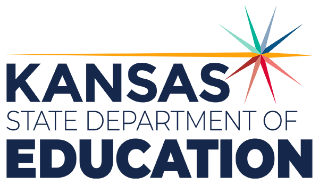 900 S.W. Jackson Street, Suite 102Topeka, Kansas 66612-1212https://www.ksde.orgThe Kansas State Department of Education does not discriminate on the basis of race, color, national origin, sex, disability or age in its programs and activities and provides equal access to any group officially affiliated with the Boy Scouts of America and other designated youth groups. The following person has been designated to handle inquiries regarding the nondiscrimination policies:	KSDE General Counsel, Office of General Counsel, KSDE, Landon State Office Building, 900 S.W. Jackson, Suite 102, Topeka, KS 66612, (785) 296-3201. Student name: Graduation Date:#DESCRIPTIONRATING1.1Identify physical, emotional, social, and intellectual developmental theories across the lifespan.1.2Compare and contrast physical, intellectual, emotional, and social (P.I.E.S. – Physical, Intellectual, Emotional, Social) developmental theories across the life span.1.3Examine interrelationships among physical, intellectual, emotional, and social (P.I.E.S. – Physical, Intellectual, Emotional & Social) aspects of children. 1.4Analyze current and emerging research about human growth and development in children. (including but not limited to brain development).1.5Examine biological processes related to prenatal development, birth and health of the child to impact on future success.1.6Examine the milestones of aging (i.e. early child ages and stages, developmental delays, physical changes).1.7Identify appropriate activities and expectations for all ages, including those with mental and developmental difficulties.#DESCRIPTIONRATING2.1Compare and contrast the effect of heredity and environment on human growth and development from birth to early childhood.2.2Evaluate the impact of social, economic, and technological forces on individual growth and development through the early years.2.3Analyze the effects of gender, ethnicity and culture on children.2.4Analyze the influences of life events on children's physical, intellectual, emotional, social, and moral development. 2.5Analyze geographic, political, and global influences on human growth and development in children. #DESCRIPTIONRATING3.1Identify the physical, emotional, social and intellectual needs of children and how to meet them.3.2Investigate the impact of not providing for the needs of children appropriately.3.3Identify safety, health and wellness considerations for children. 3.4Determine the role of the parent vs role of the childcare provider in meeting the needs of children. 3.5Examine the effects of life events and conditions on child and parent/caregiver relationships. 3.6Compare and contrast the different options when identifying appropriate care for children outside of the home. 3.7Identify age-appropriate activities and toys for all children. (including those with special needs).3.8Examine the milestones of children in relationship to parental and care giver expectations. #DESCRIPTIONRATING4.1Evaluate the role of nurturance on human growth and development in children.4.2Identify the role of healthy parental relationships and family structure to child growth and development.4.3Analyze processes for building and maintaining interpersonal relationships that is beneficial to children.4.4Analyze the role of communication on human growth and development in children.4.5Analyze the role of educational, family and social services support systems and resources in addressing human growth and development needs of children. #DESCRIPTIONRATING5.1Demonstrate collaborative skills needed to meet the needs of children.5.2Practice effective communication skills (e.g. children, parents, community leaders, agency directors).5.3Enhance development of 21st century process skills (e.g. critical thinking, creativity, goal setting, problem solving, decision making, leadership, management, cooperation).5.4Determine how science and technological advances are influencing children through the early years (e.g. medical advances, interaction with technology).5.5Recognize that childcare providers have an impact on the national economy and global community.5.6Examine the legal and licensing aspects in meeting the needs and care of children. (e.g. special needs populations, the homeless, foster, adopted, orphan, under guardianship, etc.).5.7Use technology to advocate for the quality care of children.5.8Summarize education, training, certifications and responsibilities of individuals engaged in human services careers (e.g. social work, teacher, family therapy and childcare provider, social services director, foster care, juvenile intervention officers, early childcare center directors, home care directors).5.9Critique the physical and social environment to promote safety in family, community and early child related work settings.5.10Analyze benefits of professional organizations to the human services related professional.